Trade Game Record SheetHow happy are you with the good you made (circle one)?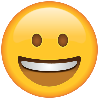 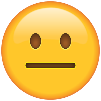 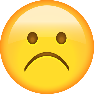 AFTER you have seen everyone else’s good, how happy are you with your good?How do you feel about the good you have after the trading round?